             Пенсионный фонд Российской Федерации 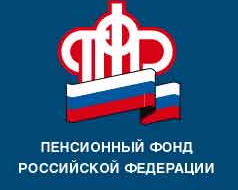                                  информируетЭлектронный сертификат  на материнский (семейный)  капиталПолучить сертификат в электронном виде практичнее,  потому что такой документ невозможно испортить или потерять.Для оформления электронного сертификата на материнский капитал нужно подать соответствующее заявление в Личном кабинете гражданина https://es.pfrf.ru/#services-f на сайте Пенсионного фонда России или Портале госуслуг. Потом заявителю необходимо обратиться в территориальный орган ПФР и представить документы, в том числе, свидетельства о рождении детей.Повторно обращаться за самим сертификатом не нужно: после вынесения ПФР положительного решения о предоставлении материнского капитала, сертификат в форме электронного документа  будет направлен в Личный кабинет заявителя. Вместе с сертификатом будет также направлен документ со сведениями о сертификате. Эти данные можно просматривать на экране или распечатать.УПФР в г. Вышнем Волочке                                                                         и  Вышневолоцком  районе                                                                       Тверской области (межрайонное) 